2.МЛРС група запад БИЛТЕН ПКО БЛ Бр.20 Сезона 2022/23	 20.коло 	Заостала утакмица 15.колоTABELA 2.MLRS група западОДЛУКЕСве одигране утакмице региструју се постигнутим  резултатом.Кажњава се КК „Старс баскет“ из Градишке са..........................................25,00 кмЗбог досуђене ТГ играчу бр. 5 Стевић Д. ради неспо. понашања............ 25,00 кмТачка 11.2.4.1  ПРОПОЗИЦИЈЕ  ТАКМИЧЕЊАОСТАЛА САОПШТЕЊА	Неодигране утакмице:12.коло	Уна		:	Козара 	16.коло	Лијевче 	:	Борац 2Неодигране утакмице се морају одиграти до термина задњег кола, 01.04.2023.г.У случају да домаћини неодиграних утакмица, до прдвиђеног термина не закажу утакмице, утакмице губе службеним резултатум, 2:0, и не додјељује им се 1 бод.Гостујуће екипе које не дођу на заказане утакмице, утакмице губе службеним резултатум, 2:0, и не додјељује им се 1 бод.                             КОМЕСАР  ТАКМИЧЕЊА ПКС БЛ								           Драган Вуковић    Број утакмице:
115ЛИЈЕВЧЕ МЛАДОСТ БУЛЛДОГС8466Број утакмице:
115Резултат по четвртинама:(20:22,23:23,21:12,20:9)(20:22,23:23,21:12,20:9)(20:22,23:23,21:12,20:9)Делегат:    Радић И.Делегат:    Радић И.Делегат:    Радић И.Делегат:    Радић И.  Судије:  : 1) Вуруна А.  2) Митровић Ђ.  3) Вранац С.  Судије:  : 1) Вуруна А.  2) Митровић Ђ.  3) Вранац С.  Судије:  : 1) Вуруна А.  2) Митровић Ђ.  3) Вранац С.  Судије:  : 1) Вуруна А.  2) Митровић Ђ.  3) Вранац С.ПРИМЈЕДБЕ:  Без примједбиПРИМЈЕДБЕ:  Без примједбиПРИМЈЕДБЕ:  Без примједбиПРИМЈЕДБЕ:  Без примједбиБрој утакмице:
116КОЗАРА МЛАДОСТ 2 МГ 6261Број утакмице:
116Резултат по четвртинама:(18:6,22:12,12:21,10:22)(18:6,22:12,12:21,10:22)(18:6,22:12,12:21,10:22)Делегат:    Зечевић З.Делегат:    Зечевић З.Делегат:    Зечевић З.Делегат:    Зечевић З.  Судије:  : 1) Адамовић М.  2) Рађевић Д.   3) Шобот Д.    Судије:  : 1) Адамовић М.  2) Рађевић Д.   3) Шобот Д.    Судије:  : 1) Адамовић М.  2) Рађевић Д.   3) Шобот Д.    Судије:  : 1) Адамовић М.  2) Рађевић Д.   3) Шобот Д.  ПРИМЈЕДБЕ:   Без примједбиПРИМЈЕДБЕ:   Без примједбиПРИМЈЕДБЕ:   Без примједбиПРИМЈЕДБЕ:   Без примједбиБрој утакмице:
117БОРАЦ 2ХУНТЕРС8085Број утакмице:
117Резултат по четвртинама:(16:26,19:19,23:18,22:22)(16:26,19:19,23:18,22:22)(16:26,19:19,23:18,22:22)Делегат:    Рачић М.Делегат:    Рачић М.Делегат:    Рачић М.Делегат:    Рачић М.  Судије:  1) Срдић М. 3) Дојчиновић М.  3) Вранковић Б.      Судије:  1) Срдић М. 3) Дојчиновић М.  3) Вранковић Б.      Судије:  1) Срдић М. 3) Дојчиновић М.  3) Вранковић Б.      Судије:  1) Срдић М. 3) Дојчиновић М.  3) Вранковић Б.    ПРИМЈЕДБЕ:  Без примједбиПРИМЈЕДБЕ:  Без примједбиПРИМЈЕДБЕ:  Без примједбиПРИМЈЕДБЕ:  Без примједбиБрој утакмице:
118ПЛИВАСЛОБОДНА ЕКИПАБрој утакмице:
118Број утакмице:
119СТАРС БАСКЕТУНА7756Број утакмице:
119Резултат по четвртинама:(24.9,22:17,17:14,14.16)(24.9,22:17,17:14,14.16)(24.9,22:17,17:14,14.16)Делегат:    Раца М.Делегат:    Раца М.Делегат:    Раца М.Делегат:    Раца М.  Судије:  1) Бабић С.  2) Даниловић М.  3) Ињац С.  Судије:  1) Бабић С.  2) Даниловић М.  3) Ињац С.  Судије:  1) Бабић С.  2) Даниловић М.  3) Ињац С.  Судије:  1) Бабић С.  2) Даниловић М.  3) Ињац С.ПРИМЈЕДБЕ:  Без примједбиПРИМЈЕДБЕ:  Без примједбиПРИМЈЕДБЕ:  Без примједбиПРИМЈЕДБЕ:  Без примједбиБрој утакмице:
120БАСКЕТ 2000МЛАДОСТ КВ9169Број утакмице:
120Резултат по четвртинама:(22:12,20:22,20:17,29:18)(22:12,20:22,20:17,29:18)(22:12,20:22,20:17,29:18)Делегат:    Мејић З.Делегат:    Мејић З.Делегат:    Мејић З.Делегат:    Мејић З.  Судије:  1) Скендерија Д.  2) Симић В.  3) Косић  Б.    Судије:  1) Скендерија Д.  2) Симић В.  3) Косић  Б.    Судије:  1) Скендерија Д.  2) Симић В.  3) Косић  Б.    Судије:  1) Скендерија Д.  2) Симић В.  3) Косић  Б.  ПРИМЈЕДБЕ:  ПРИМЈЕДБЕ:  ПРИМЈЕДБЕ:  ПРИМЈЕДБЕ:  Број утакмице:
89КОЗАРАСТАРС БАСКЕТ5655Број утакмице:
89Резултат по четвртинама:(8:19,14:13,20:10,14:13)(8:19,14:13,20:10,14:13)(8:19,14:13,20:10,14:13)Делегат:    Скакић Д.Делегат:    Скакић Д.Делегат:    Скакић Д.Делегат:    Скакић Д.  Судије:  1) Бабић С.  2) Даниловић М.  3) Ињац С.  Судије:  1) Бабић С.  2) Даниловић М.  3) Ињац С.  Судије:  1) Бабић С.  2) Даниловић М.  3) Ињац С.  Судије:  1) Бабић С.  2) Даниловић М.  3) Ињац С.ПРИМЈЕДБЕ:  Понашање Б: ТГ играчу бр.5 Стевић Д. – неспортско понашањеПРИМЈЕДБЕ:  Понашање Б: ТГ играчу бр.5 Стевић Д. – неспортско понашањеПРИМЈЕДБЕ:  Понашање Б: ТГ играчу бр.5 Стевић Д. – неспортско понашањеПРИМЈЕДБЕ:  Понашање Б: ТГ играчу бр.5 Стевић Д. – неспортско понашањеЕкипаУтаПобПорКпоКпрКрБод        1.СТАРС БАСКЕТ       18       16        2    1427     1048       379      34        2.КОЗАРА       18       16        2    1344     1146          198      34        3.МЛАДОСТ БУЛЛДОГС      18   12    6 1294     1169     125  30        4.ЛИЈЕВЧЕ       17       10        7   1301     1205        96      27        5.БАСКЕТ 2000       18        9        9   1337     1267        70      27        6.ПЛИВА       18        9        9    1300     1270         30      27        7.ХУНТЕРС       18        8      10    1240     1358     -118      26        8.БОРАЦ 2       18    7 111431    1455    -24  25        9.УНА       17`       6      11   1165     1249       -84      23      10.МЛАДОСТ МГ      18    4      141119   1353     -233  22     11.МЛАДОСТ КВ     18    1  171140    1544   -404  19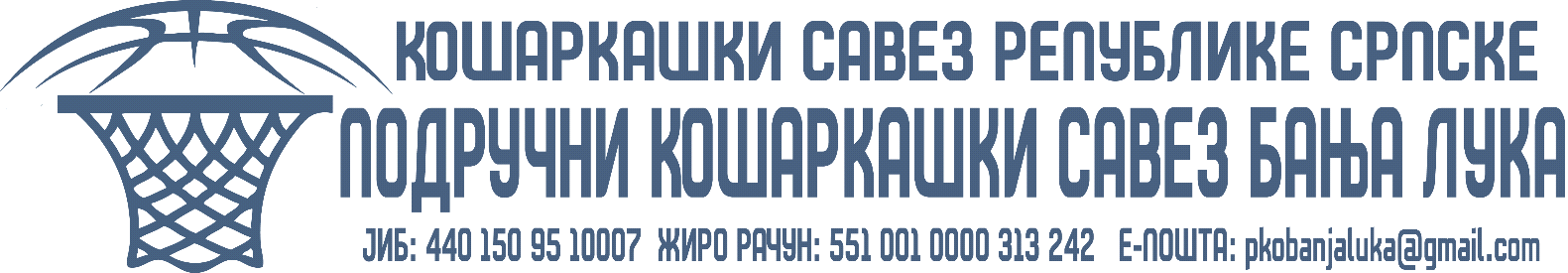 